Korrekt bruk av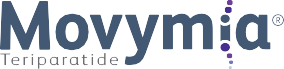 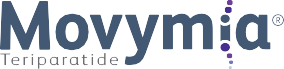 Følgende trinn utføres daglig: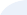 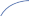 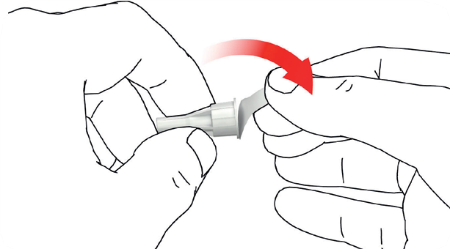 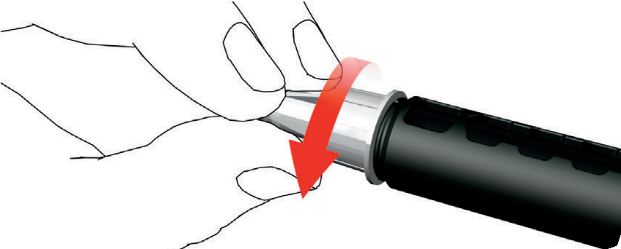 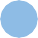 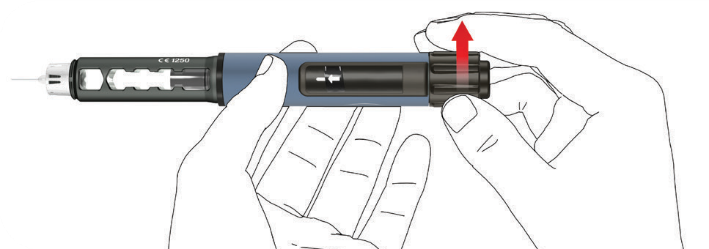 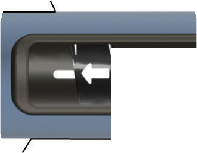 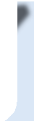 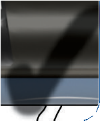 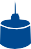 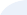 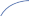 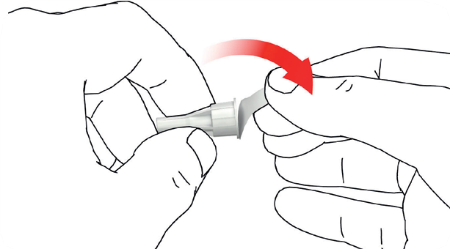 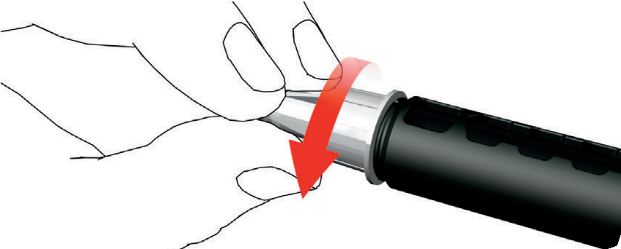 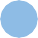 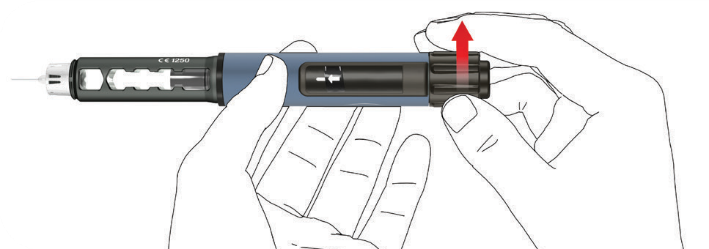 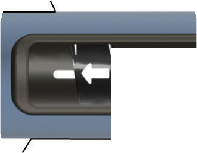 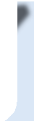 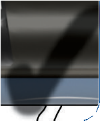 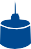 1	Feste pennekanylenTrekk av folien.Skru pennekanylen på ampulleholderen ved å dreie den med klokken. Påse at pennekanylen er korrekt festet og sitter stramt på sylinderampulleholderen.2	Innstilling av dose og injeksjon1	For å stille inn den faste daglige dosen på 80 mikroliter dreier du doseringsknappen med klokken til den stopper og ikke kan dreies ytterligere. Påse at displayet viser en pil og at de to indikatorstrekene flukter. Når dosen justeres, avgir pennen et hørbart klikk og en merkbar motstand. Forsøk ikke å tvinge doseringsknappen ytterligere.Hvis sylinderampullen inneholder mindre enn 80 mikroliter, kan ikke doseringsknappen dreies med klokken opp til pilen. I dette tilfellet skal du fjerne pennekanylen, skifte ut sylinderampullen og fortsette med klargjøring i henhold til trinnene for klargjøring av pennen.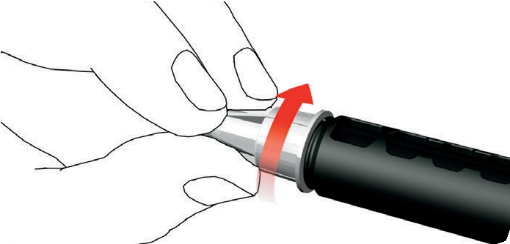 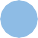 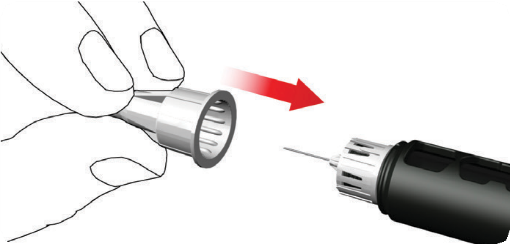 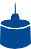 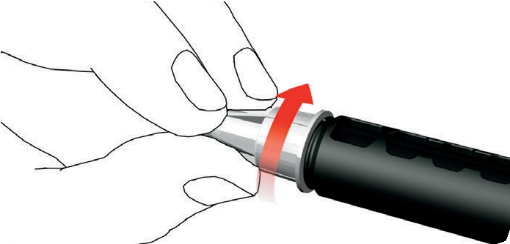 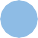 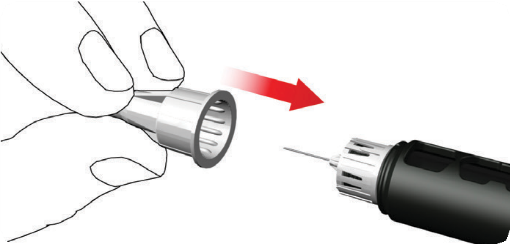 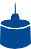 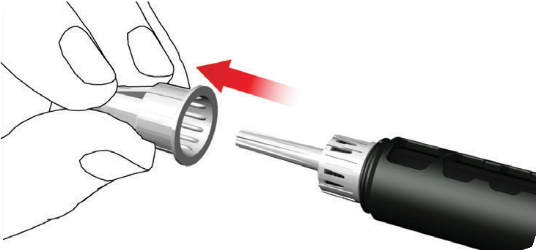 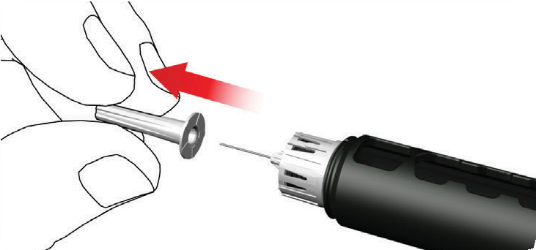 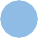 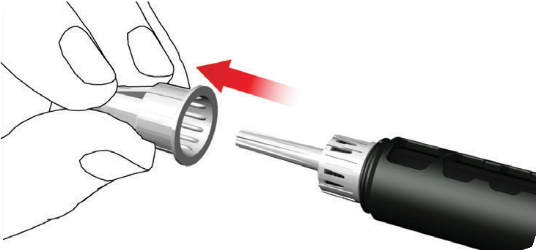 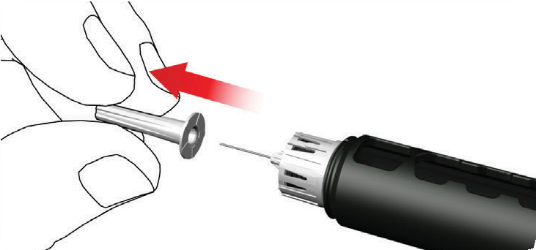 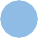 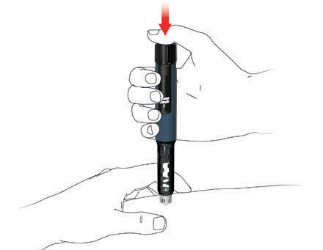 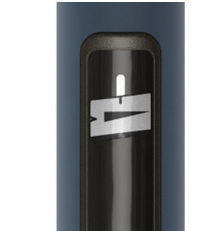 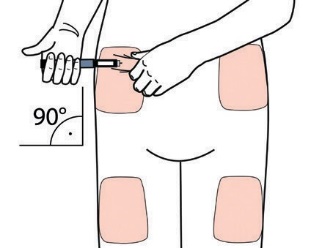 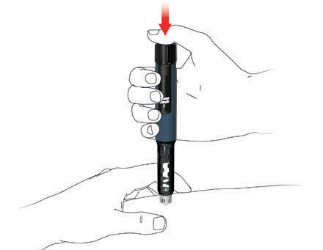 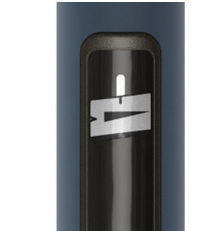 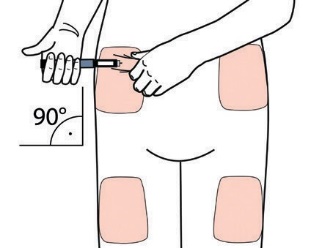 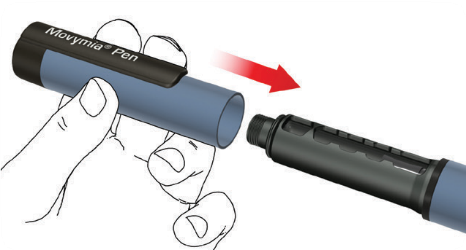 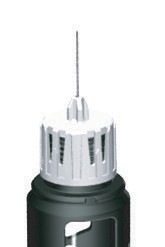 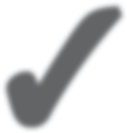 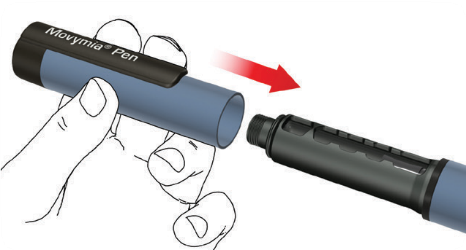 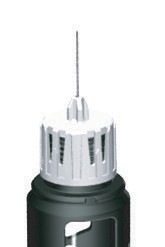 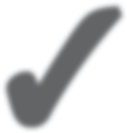 Første bruk / utskiftning av sylinderampullerutføres hver1	Innsetting av sylinderampulle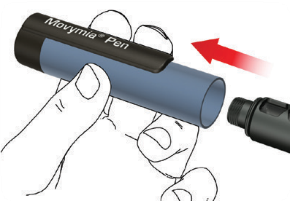 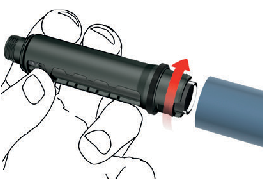 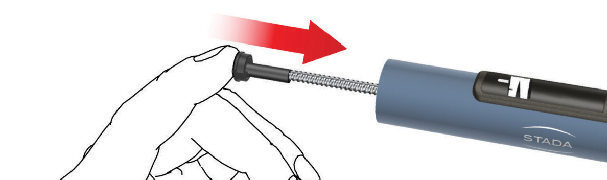 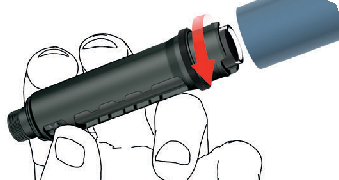 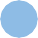 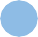 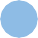 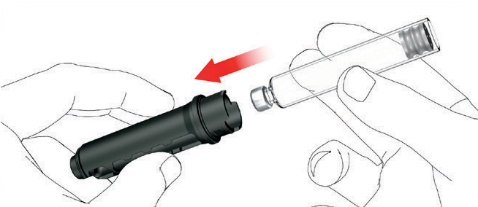 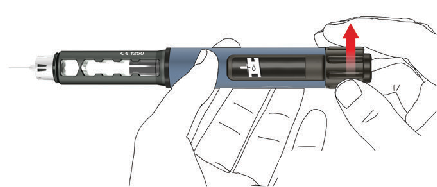 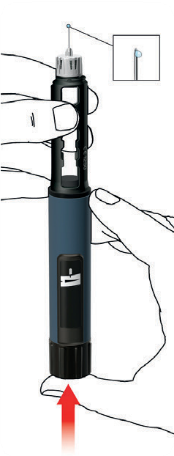 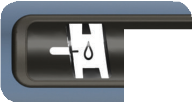 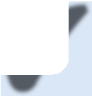 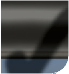 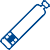 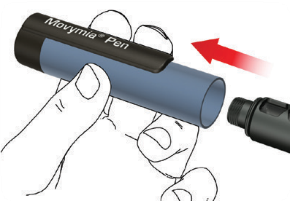 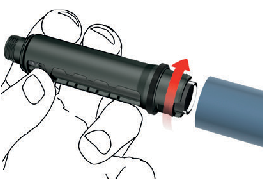 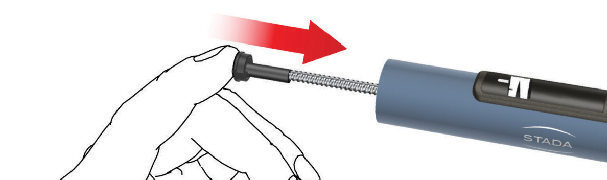 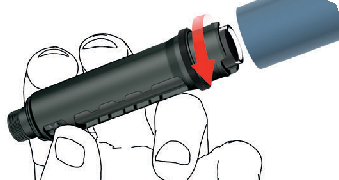 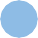 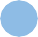 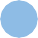 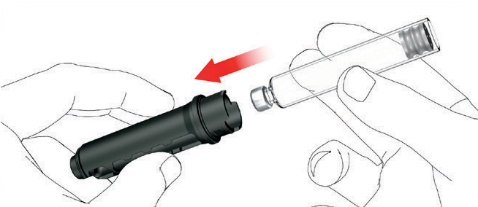 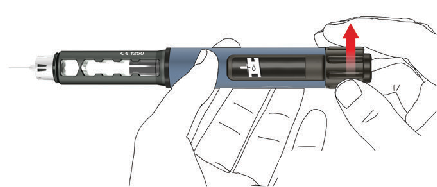 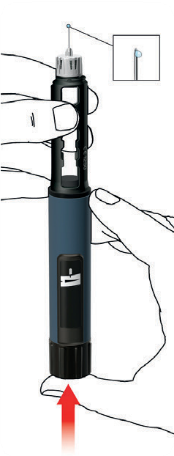 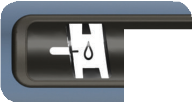 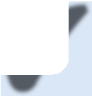 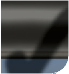 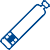 1	Fjern pennens hette.2	Fjern sylinderampulle- holderen ved å dreie den med klokken.2	Klargjøring/testing1	Drei doserings- knappen med klokken,til du ser et dråpesymbol på doseringsdisplayet. Sørg for at de to indikatorstrekene flukter. Under justering av dosen avgir pennen et hørbart klikk og merkbar motstand.